АДМИНИСТРАЦИЯ ГОРОДА ИШИМАПОСТАНОВЛЕНИЕ25 февраля 2019 г.                                                                                      № 201В соответствии с Бюджетным кодексом Российской Федерации, в целях реализации решения Ишимской городской Думы от 22.01.2007 № 141 «О мерах социальной поддержки неработающих пенсионеров по старости, осуществляемых путем возмещения расходов на оплату проезда на городском общественном транспорте»:Внести в постановление администрации города Ишима от 30.11.2015 № 1116 «О порядке предоставления субсидий в целях возмещения расходов в связи с перевозкой пассажиров льготных категорий на пассажирском транспорте общего пользования по внутримуниципальным маршрутам в границах муниципального образования городской округ город Ишим» (в ред. постановлений администрации города Ишима от 29.03.2016 № 335, от 29.12.2016 № 1373, от 26.06.2017 № 619, от 28.12.2017 № 1320) следующие дополнения:Подпункт 2.1.3. пункта 2.1. раздела 2. Приложения к постановлению дополнить абзацем пять следующего содержания:«- отсутствие у получателя субсидии просроченной (неурегулированной) задолженности по денежным обязательствам перед муниципальным образованием городской округ город Ишим, из бюджета которого планируется предоставление субсидий (за исключением случаев, установленных местной администрацией).».Опубликовать настоящее постановление в газете «Ишимская правда», в сетевом издании «Официальные документы города Ишима» (http://ishimdoc.ru) и разместить на официальном сайте муниципального образования город Ишим ishim.admtyumen.ru.Контроль за исполнением настоящего постановления возложить на первого заместителя Главы города.Глава города                                                                                       Ф.Б. Шишкин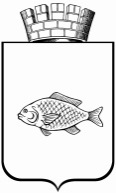 О внесении изменений в постановление администрации города Ишима от 30.11.2015 № 1116 «О порядке предоставления субсидий в целях возмещения расходов в связи с перевозкой пассажиров льготных категорий на пассажирском транспорте общего пользования по внутримуниципальным маршрутам в границах муниципального образования городской округ город Ишим» (в ред. постановлений администрации города Ишима от 29.03.2016 № 335, от 29.12.2016 № 1373, от 26.06.2017 № 619, от 28.12.2017 № 1320)